Matchvärd vid barn- och ungdomsmatcher Lindome Gif vill arbeta aktivt för att bidra till ett trevligt fotbollsklimat genom att stävja trakasserier mot domare och påverkan från föräldrar och åskådare vid våra hemmamatcher.Lindome Gif har därför beslutat att varje lag bör ha utsedda matchvärdar, vars uppgift är att verka för ett gott klimat för alla på och kring fotbollsplanen.Matchvärdens uppgifter:bära ”matchvärdsväst”, för att synas och lätt kunna bli igenkändhälsa motståndarlaget välkommen och eventuellt visa till omklädningsrum finnas tillgänglig för motståndarlagen och domaren för att svara på frågorhänvisa publiken till annan del av planen än där lagens avbytarbänk är belägen. Inga åskådare bakom målen.hälsa domaren välkommen och se till att erforderligt material finns för domaruppgiftenvara ett domarstöd i halvlek och efter match genom att ge domaren uppmärksamhet och vara samtalspartnerunder match bevaka att ingen i publiken uppträder störande för ledare, spelare och domareuppstår problem som inte matchvärden kan lösa, kontaktas ansvarig ledare i egna laget. Ansvaret att lösa problem delas lika mellan lagens ledare.Matchvärden är en av klubbens/lagets representanter för matchen. Det är därför viktigt att matchvärden uppträder korrekt och värdigt. Vi strävar efter att uppnå ett vårdat språk på planen och att inga hot eller förolämpningar förekommer mellan aktörerna på planen. Vi arbetar för att barn och ungdomars idrottande ska vara hälsosamt. Användande av tobak, alkohol eller andra berusningsmedel hänvisas till annan plats än idrottsanläggningen. Matchvärden skall bära ”matchvärdsväst” för att synas och lätt kunna bli igenkänd. ”Fotboll för alla i en trygg och utvecklande miljö”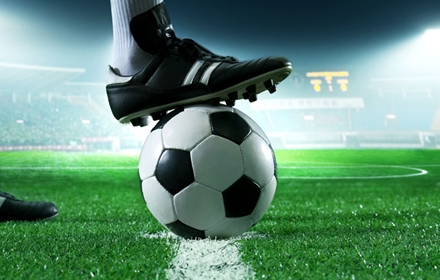 